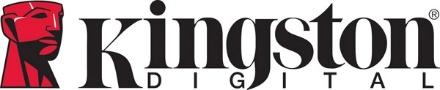 Kingston Technology uvádí na trh všestranně použitelný NVMe SSD disk pro firemní datová centraFiremní U.2 NVMe PCIe Gen 3.0 ×4 SSD disk s ochranou proti výpadku napájeníKonzistentní rychlost provádění I/O operací a předvídatelně nízká latenceSunbury-on-Thames, Spojené království – 2. března 2020 – Společnost Kingston Digital Europe Co LLP, která je výrobcem flash paměťových zařízení a pobočkou Kingston Technology Company, světového lídra v oblasti paměťových produktů a technologických řešení, dnes oznámila dostupnost nového U.2 NVMe PCIe SSD disku DC1000M pro datová centra. DC1000M je určen pro širokou škálu firemních aplikací včetně cloud computingu, webhostingu, výpočetně náročných úloh (HPC), virtuálních infrastruktur, umělé inteligence a hlubokého učení. Spolu s nedávno uvedeným NVMe bootovacím diskem DC1000B, SATA SSD disky VMware Ready™ řady DC500 a diskem DC450R tvoří nejucelenější řadu špičkových řešení pro ukládání dat ve firemních datových centrech, jaká je momentálně na trhu.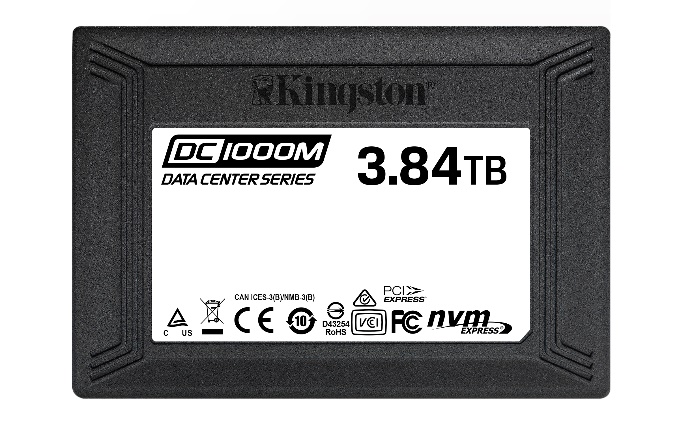 „Provozně důležité služby a cloudové aplikace závisejí nejen na bleskově rychlém zpracování I/O operací a šířce pásma, ale také na konzistentnosti a předvídatelnosti doby čtení a zápisu dat,“ řekl Tony Hollingsbee, obchodní ředitel Kingston pro SSD v regionu EMEA. „DC1000M zajišťuje stabilitu a nízkou latenci operací prováděných v moderních datových centrech a pomáhá zvládat datově náročné provozní aplikace, které vyžadují přepsání obsahu celého disku během jednoho dne (1 DWPD).“ DC1000M je cenově dostupná a výkonná NVMe disková jednotka pro datová centra. Kromě velké úložné kapacity se může pochlubit také nejlepším výkonem ve své třídě. Zákazníci mohou při přechodu z rozhraní SATA/SAS na NVMe využít podobností implementace, získají však mnohem rychlejší zpracování dat a nižší latenci. DC1000M využívá vysoce výkonné rozhraní NVMe PCIe Gen 3.0 ×4, které nabízí vysokou propustnost a nízkou latenci na standardizovaných počítačových platformách, rychlost až 540K IOPS při náhodném čtení a propustnost přes 3 GB/s. Splňuje také přísné požadavky na kvalitu služeb (QoS), aby zajistil předvídatelnou rychlost provádění náhodných I/O operací a předvídatelnou latenci pro širokou škálu pracovních zátěží serveru.Disky v běžném konstrukčním provedení U.2 (2,5") lze snadno nainstalovat do nejmodernější generace serverů a diskových polí s PCIe a U.2 konektory. Disk podporuje výměnu za provozu, což odstraňuje dřívější potíže s úložišti dat s rozhraním PCIe. Nabízí také další funkce pro zvýšení spolehlivosti provozu firemních datových center, například zabezpečení dat mezi koncovými body, ochranu proti výpadku napájení (PLP) a dálkové monitorování provozu. Disky DC1000M jsou k dispozici v kapacitách 960 GB, 1,92 TB, 3,84 TB a 7,68 TB1 7 a mají omezenou pětiletou záruku, bezplatnou technickou podporou a také pověstnou spolehlivost produktů značky Kingston. Více informací najdete na kingston.com.Vlastnosti a parametry SSD disků DC1000MVyužití výkonu rozhraní NVMe pro provozování datových center: Mimořádně konzistentní provádění I/O operací s rychlostí až 3 GB/s a 540K IOPS.Všestranně použitelné disky pro firemní sféru: Výjimečná rovnováha mezi konzistentním prováděním I/O operací a vysokou hodnotou IOPS při čtení i zápisu pro zpracování široké škály aplikací. Snížení latence aplikací: Zajištění kvality služeb (QoS) přináší mimořádně nízkou latenci pro transakce s rozsáhlými soubory dat a různé webové aplikace.Integrovaná ochrana proti výpadku napájení (PLP): Ochrana pro omezení možnosti ztráty nebo narušení dat při náhodném výpadku napájení pro zvýšení spolehlivosti při nasazení ve firemní sféřeFormát: U.2, 2,5" × 15 mmRozhraní: NVMe PCIe Gen 3.0 × 4 linky Kapacita1: 960 GB, 1,92 TB, 3,84 TB, 7,68 TB7NAND: 3D TLCSekvenční čtení/zápis:960 GB – 3.100/1.330 MB/s1,92 TB – 3.100/2.600 MB/s3,84 TB – 3.100M/2.700 MB/s7.68TB – 3,100MBs/2,800MBsČtení/zápis 4kB bloků v ustáleném stavu2:960 GB – 400.000/125.000 IOPS1,92 TB – 540.000/205.000 IOPS3,84 TB – 525.000/210.000 IOPS7.68TB – 485,000/210,000 IOPSLatence2 3 4 5: typ. čtení/zápis: <300 µs / <1 msStatické a dynamické vyrovnávání opotřebení (wear leveling): AnoOchrana proti výpadku napájení (napájecí kondenzátory): AnoAplikace SMART Tools pro firemní sféru: Sledování spolehlivosti, statistiky použití, zbývající životnost SSD, vyrovnávání opotřebení, teplotaVýdrž:960 GB – (1 DWPD/5 let)5 1,92 TB – (1 DWPD/5 let)53,84 TB – (1 DWPD/5 let)57,68 TB – (1 DWPD/5 let)5Spotřeba:960 GB:   v klidu: 5,14 W; čtení průměr: 5,25 W; zápis průměr: 9,10 W, čtení max.: 5,64 W; zápis max.: 9,80 W1,92 TB:  v klidu: 5,22 W; čtení průměr: 5,31 W; zápis průměr: 13,1 W, čtení max.: 5,70 W; zápis max.: 13,92 W3,84 TB:   v klidu: 5,54 W; čtení průměr: 5,31 W; zápis průměr: 14,69 W, čtení max.: 6,10 W; zápis max.: 15,5 W7,68 TB:   v klidu: 5,74 W; čtení průměr: 5,99 W; zápis průměr: 17,06 W, čtení max.: 6,63 W; zápis max.: 17,88 WSkladovací teplota: −40–85 °CProvozní teplota: 0–70 °CRozměry: 100,09 × 69,84 × 14,75 mmHmotnost: 160 gOdolnost proti vibracím za provozu: 2,17 G peak (7–800 Hz)Odolnost proti vibracím mimo provoz: 20 G peak (20–2000 Hz)Střední doba mezi poruchami (MTBF): 2 miliony hodinZáruka/podpora6: Omezená 5letá záruka s bezplatnou technickou podporou1 Část kapacity uvedené na flash paměťovém zařízení se používá pro formátování a další funkce, a není proto k dispozici pro ukládání dat. Skutečná dostupná kapacita pro ukládání dat je tedy menší, než jaká je uvedena na produktech. Další informace najdete v příručce Kingston Flash Guide na kingston.com/flashguide.2 Pracovní zátěž podle metody FIO, Random 4KB QD=1, měřená jako čas potřebný pro 99,9 percentil příkazů pro dokončení cesty od hostitele k disku a zpět k hostiteli3 Měření se provádí, když pracovní zátěž dosáhne ustáleného stavu, ale včetně všech činností na pozadí potřebných pro normální provoz a spolehlivost zpracovávaných dat.4 Vztahuje se na kapacitu 960 GB.5 Počet přepsání disku za den (DWPD) je odvozen podle testovací metody JEDEC Enterprise Workload (JESD219A).6 Omezená záruka na 5 let nebo do doby, kdy míra použití NVME SSD, definovaná společností Kingston jako „procento opotřebení“ a zobrazovaná pomocí aplikace Kingston SSD Manager (kingston.com/SSDManager) jako „Percentage Used“, dosáhne nebo překročí normalizovanou hodnotu 100, podle toho, co nastane dříve. U NVMe SSD disků bude mít nový nepoužitý produkt procento opotřebení s hodnotou 0, zatímco produkt, který dosáhl limitu záruky, bude mít procento opotřebení s hodnotou větší nebo rovnou 100.7 Prodej disků s kapacitou 7,68 TB bude zahájen na přelomu 1. a 2. čtvrtletí. Informace o společnosti Kingston můžete najít zde:  YouTube: http://www.youtube.com/kingstontechmemory  Facebook: http://www.facebook.com/kingstontechnologyeurope   Twitter: https://twitter.com/KingstonTech  Instagram: https://www.instagram.com/kingstontechnology  LinkedIn: http://www.linkedin.com/company/kingston  O společnosti Kingston Digital Europe Co LLP.   Kingston Digital Europe Co LLP je dceřinou společností Kingston Technology Company, Inc., největšího světového nezávislého výrobce paměťových produktů. Kingston vyvíjí, vyrábí a dodává paměťové produkty pro stolní počítače, notebooky, servery nebo tiskárny a také flash paměti pro počítače, digitální kamery/fotoaparáty nebo mobilní zařízení. V rámci svojí globální sítě dceřiných firem a poboček má Kingston výrobní zařízení v Kalifornii, na Taiwanu a v Číně a obchodní zástupce ve Spojených státech, v Kanadě, v Evropě, v Rusku, v Turecku, na Ukrajině, v Austrálii, v Indii, na Taiwanu, v Číně a v Latinské Americe. Pro získání dalších informací volejte +44 (0)1932 738888 nebo navštivte www.kingston.com.   Redakční poznámka: Pokud máte zájem o další informace, testovací produkty nebo rozhovory s vedoucími pracovníky, kontaktujte prosím Debbie Fowler, Kingston Digital, Inc. Kingston Court, Brooklands Close, Sunbury-on-Thames, TW16 7EP. Obrázky pro média je možné najít na propagační stránce Kingston zde.  ###  Kingston a logo Kingston jsou registrované ochranné známky Kingston Technology Corporation. IronKey je registrovaná ochranná známka společnosti Kingston Digital, Inc. Všechna práva vyhrazena. Všechny ochranné známky jsou majetkem příslušných vlastníků. Kontakty pro média: Debbie Fowler 
Kingston Technology Europe Co LLP   07775695576  Dfowler@kingston.eu Jasna SýkorováTaktiQ Communications s.r.o. +420 739 415 163jasna.sykorova@taktiq.comOznačení Kingston DC1000MOznačení Kingston DC1000MOznačeníKapacitaSEDC1000M/960G960GB Data Center DC1000M NVMe SSDSEDC1000M/1920G1,92TB Data Center DC1000M NVMe SSDSEDC1000M/3840G3,84TB Data Center DC1000M NVMe SSDSEDC1000M/7680G7,68TB Data Center DC1000M NVMe SSD